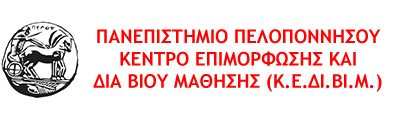 ΝΕΟΣ ΚΥΚΛΟΣ ΣΕ ΔΥΟ ΕΤΗΣΙΑ  ΜΟΡΙΟΔΟΤΟΥΜΕΝΑ ΠΡΟΓΡΑΜΜΑΤΑ ΕΞ ΑΠΟΣΤΑΣΕΩΣ ΕΚΠΑΙΔΕΥΣΗΣ ΓΙΑ ΟΛΟΥΣ   1. ΑΝΑΠΤΥΞΗ ΔΕΞΙΟΤΗΤΩΝ ΕΠΙΚΟΙΝΩΝΙΑΣ ΚΑΙ ΔΙΑΧΕΙΡΙΣΗΣΜΜΕ ΣΤΟ ΨΗΦΙΑΚΟ ΠΕΡΙΒΑΛΛΟΝ ΤΩΝ ΙΔΙΩΤΙΚΩΝ ή ΤΩΝ ΔΗΜΟΣΙΩΝ ΟΡΓΑΝΙΣΜΩΝ ΚΑΙ ΟΤΑ. ΠΡΟΓΡΑΜΜΑ ΔΥΟ ΚΑΤΕΥΘΥΝΣΕΩΝ ΑΝΑΠΤΥΞΗ ΔΕΞΙΟΤΗΤΩΝ ΕΠΙΚΟΙΝΩΝΙΑΣ ΚΑΙ ΔΙΑΧΕΙΡΙΣΗΣ ΜΜΕ ΣΤΟ ΨΗΦΙΑΚΟ ΠΕΡΙΒΑΛΛΟΝ ΤΩΝ ΔΗΜΟΣΙΩΝ ΟΡΓΑΝΙΣΜΩΝ ΚΑΙ ΟΤΑ.ΔΙΑΧΕΙΡΙΣΗ ΨΗΦΙΑΚΩΝ ΜΜΕ ΚΑΙ DIGITALMARKETING. ΠΛΗΡΟΦΟΡΙΕΣ &ΕΓΓΡΑΦΕΣ :https://digitalcommunication.uop.gr2. ΨΗΦΙΑΚΗ ΕΠΙΚΟΙΝΩΝΙΑ, ΡΟΜΠΟΤΙΚΗ ΚΑΙ NEW MEDIA ΣΤΟΝ ΑΘΛΗΤΙΣΜΟ . ΠΛΗΡΟΦΟΡΙΕΣ& ΕΓΓΡΑΦΕΣ : https://sportcommunication.uop.grΧΟΡΗΓΟΥΝΤΑΙ ΠΙΣΤΟΠΟΙΗΤΙΚΟ ΚΕΔΙΒΙΜ ΠΑΝΕΠΙΣΤΗΜΙΟΥ ΠΕΛΟΠΟΝΝΗΣΟΥ ΚΑΙ ECTS (Ευρωπαϊκό Σύστημα  Κατοχύρωσης Πιστωτικών Μονάδων). ΕΝΑΡΞΗ ΜΑΘΗΜΑΤΩΝ : 19/10/2020ΘΕΣΕΙΣ ΠΕΡΙΟΡΙΣΜΕΝΕΣ Η ΨΗΦΙΑΚΗ ΕΠΟΧΗ ΕΙΝΑΙ ΕΔΩ. ΔΕΝ ΜΕΝΟΥΜΕ ΠΙΣΩ !  